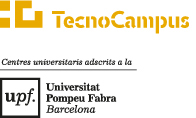 Estudi del Grau sol·licitat:	La sol·licitud de reconeixement de crèdits implica la transferència dels crèdits cursats i superats en els estudis. Per aquest motiu declaro que els estudis que es transferiran en el meu expedient al centres universitaris del TecnoCampus no han conduït a l’obtenció d’un títol oficial i no els simultaniejo amb cap altre estudi universitari oficial. Signatura de l’estudiant Sol·licito la transferència dels crèdits superats de l'estudi previ al meu expedient de l’ESCSET/ESCST/ESUPT.       Si només sol·licites la transferència dels crèdits cursats en estudis previs cal que aportis únicament el certificat        acadèmic dels estudis d'origen.2. RECON Sol·licito el reconeixement dels crèdits de l'estudi previ al meu expedient de l’ESCSET/ESCST/ESUPT.En el moment de presentar aquesta sol·licitud cal que presentis la següent documentació: Certificat acadèmic dels estudis d'origen on consti les assignatures, nombre de crèdits, qualificació obtinguda i nota mitjana de                        l’expedient. Per als estudis de grau ha d’aparèixer la matèria de coneixement a la qual pertanyen les assignatures cursades.  El pla d'estudis amb el segell del centre universitari. Els plans docents o programes de les assignatures que vols reconèixer amb el segell del centre universitari. Acreditar que has ingressat la quantitat corresponent al preu per a l’estudi del Reconeixement de l’expedient acadèmic: 54,54 € (o el      50%: 27,27 €, en cas de tenir carnet de família nombrosa vigent, presentar còpia) al número de compte del TCM : Banc de Sabadell:      ES34.0081.5375.95.0001097315  o bé pagament amb Targeta a l’hora de lliurar la sol·licitud. (Taxa aprovada pel DOGC nº 268/2016, de 5 de juliol , aquest preu pot ser modificat segons Decret de taxes).Signatura de l’estudiantMataró,     de/d’                     de 201 RESOLUCIÓ : Concedir		 Denegar		 AltresObservacions :SERVEI DE GESTIÓ ACADÈMICAMataró,      de/d’               de 201 SOL·LICITUD DE RECONEIXEMENT I TRANSFERÈNCIA DE CRÈDITS Nom i cognoms:      Nom i cognoms:      DNI:      Telèfon:      Correu electrònic:      Correu electrònic:      Estudi d’origen:      Estudi d’origen:       AdE i GI                                                                                                                                                                                                                                                                                                                                                                                                                                                                                                                                                                                             Audiovisuals CAFE AdE i GI (docència en anglès)                                                                                                                                                                                                                                                                                                                                                                                                                                                                                                                                                                                      Doble AdE+Màrqueting Doble Turisme+Ade i GI                                                                                                                                                                                                                                                                                                                                                                                                                                                                                                                                                   Doble Fisio+CAFE Electrònica Infermeria Informàtica  Logística                                                                                                                                                                                                                                                                                                                                                                                                                                                                                                                                       Màrqueting                                                                                                                                                                                                                                                                                                                                                                                                                                                                                                                   Mecànica Turisme                                                                                                                                                                                                                                                                                                                                                                                                                                                                                                                                Videojocs                                                                                                                                                                                                                                                                                                                                                                                                                                                                                                                                         Doble Informàtica/Videojocs Fisioteràpia                                                                                                                                                                                                                                                                                                                                                                                                                                                                                                                                                                                                                                                                                                                                                                                                                                                                                                                                                                                                                                              